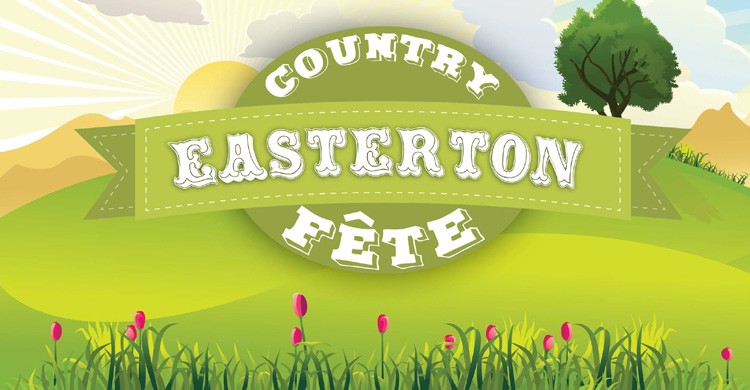 Name of BusinessName of BusinessAddressAddressTelephone NumbersTelephone NumbersEmailName of ContactName of ContactWebsite AddressWebsite AddressWhat will you be selling at the Fête?What will you be selling at the Fête?What will you be selling at the Fête?What will you be selling at the Fête?Will you be able to provide your own tent/gazebo, table and chairs?Will you be able to provide your own tent/gazebo, table and chairs?Will you be able to provide your own tent/gazebo, table and chairs?Will you be able to provide your own tent/gazebo, table and chairs?How much space will you need? Our standard plot is 3m x 3mHow much space will you need? Our standard plot is 3m x 3mHow much space will you need? Our standard plot is 3m x 3mHow much space will you need? Our standard plot is 3m x 3mAny other requirements?Any other requirements?Any other requirements?Any other requirements?Any application for space at the Easterton Country Fête will only be accepted on the followingAny application for space at the Easterton Country Fête will only be accepted on the followingAny application for space at the Easterton Country Fête will only be accepted on the followingAny application for space at the Easterton Country Fête will only be accepted on the followingAny application for space at the Easterton Country Fête will only be accepted on the followingAny application for space at the Easterton Country Fête will only be accepted on the followingbasis:(a)If the application for space is accepted by the Committee of the Easterton Country FêteIf the application for space is accepted by the Committee of the Easterton Country FêteIf the application for space is accepted by the Committee of the Easterton Country FêteIf the application for space is accepted by the Committee of the Easterton Country FêteIf the application for space is accepted by the Committee of the Easterton Country Fêteand space is allocated to the applicant, the applicant undertakes to attend the Fête;and space is allocated to the applicant, the applicant undertakes to attend the Fête;and space is allocated to the applicant, the applicant undertakes to attend the Fête;and space is allocated to the applicant, the applicant undertakes to attend the Fête;and space is allocated to the applicant, the applicant undertakes to attend the Fête;and space is allocated to the applicant, the applicant undertakes to attend the Fête;(b)Any payment made is non-refundable if the applicant does not attend the Fête;Any payment made is non-refundable if the applicant does not attend the Fête;Any payment made is non-refundable if the applicant does not attend the Fête;Any payment made is non-refundable if the applicant does not attend the Fête;Any payment made is non-refundable if the applicant does not attend the Fête;(c)The only time that the payment could be refunded would be if the Fête were cancelledThe only time that the payment could be refunded would be if the Fête were cancelledThe only time that the payment could be refunded would be if the Fête were cancelledThe only time that the payment could be refunded would be if the Fête were cancelledThe only time that the payment could be refunded would be if the Fête were cancelledprior to the published opening time;prior to the published opening time;prior to the published opening time;prior to the published opening time;prior to the published opening time;prior to the published opening time;(d)Once the Committee has allocated space at the Fête to the applicant, payment of £10.00Once the Committee has allocated space at the Fête to the applicant, payment of £10.00Once the Committee has allocated space at the Fête to the applicant, payment of £10.00Once the Committee has allocated space at the Fête to the applicant, payment of £10.00Once the Committee has allocated space at the Fête to the applicant, payment of £10.00per 3m² will become due and must be paid by Friday 12th August 2022. Payment should be madeper 3m² will become due and must be paid by Friday 12th August 2022. Payment should be madeper 3m² will become due and must be paid by Friday 12th August 2022. Payment should be madeper 3m² will become due and must be paid by Friday 12th August 2022. Payment should be madeper 3m² will become due and must be paid by Friday 12th August 2022. Payment should be madeper 3m² will become due and must be paid by Friday 12th August 2022. Payment should be madeby BACS to the following account:Quoting your company name as the reference.  Alternatively, payment can be made by cash or cheque (made payable to Country Fete) to the Treasurer, John S Cocking at High Acre, Eastcott, Devizes SN10 4PH.by BACS to the following account:Quoting your company name as the reference.  Alternatively, payment can be made by cash or cheque (made payable to Country Fete) to the Treasurer, John S Cocking at High Acre, Eastcott, Devizes SN10 4PH.by BACS to the following account:Quoting your company name as the reference.  Alternatively, payment can be made by cash or cheque (made payable to Country Fete) to the Treasurer, John S Cocking at High Acre, Eastcott, Devizes SN10 4PH.by BACS to the following account:Quoting your company name as the reference.  Alternatively, payment can be made by cash or cheque (made payable to Country Fete) to the Treasurer, John S Cocking at High Acre, Eastcott, Devizes SN10 4PH.by BACS to the following account:Quoting your company name as the reference.  Alternatively, payment can be made by cash or cheque (made payable to Country Fete) to the Treasurer, John S Cocking at High Acre, Eastcott, Devizes SN10 4PH.by BACS to the following account:Quoting your company name as the reference.  Alternatively, payment can be made by cash or cheque (made payable to Country Fete) to the Treasurer, John S Cocking at High Acre, Eastcott, Devizes SN10 4PH.Signature of Applicant:Signature of Applicant:Signature of Applicant:Signature of Applicant:Signature of Applicant:Date:Please send this completed form to eastertonfete@gmail.comThe closing date for applications is Friday 5th August 2022Please send this completed form to eastertonfete@gmail.comThe closing date for applications is Friday 5th August 2022Please send this completed form to eastertonfete@gmail.comThe closing date for applications is Friday 5th August 2022Please send this completed form to eastertonfete@gmail.comThe closing date for applications is Friday 5th August 2022Please send this completed form to eastertonfete@gmail.comThe closing date for applications is Friday 5th August 2022Please send this completed form to eastertonfete@gmail.comThe closing date for applications is Friday 5th August 2022